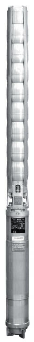  Descriptif pompe multicellulaireWilo-Sub TWI 8